Bonjour à tous,Je m'appelle Marie-Josée Bélisle et je me présente comme agente de proximité (agente de grief) pour le syndicat FIQ, au bureau de Trois-Rivières (CHAUR).  Je suis infirmière depuis 16 ans. Je suis au CSSSTR depuis 2004 où j'ai travaillé sur plusieurs départements (Cardio, Médecine spécialisé 5J et équipe volante) ainsi qu'en hébergement (Cooke) depuis plus de 2 ans donc, je connais bien la réalité de Trois-Rivières.  Mon expérience syndicaleJe suis agente de proximité par intérim depuis 6 mois. Je connais bien les valeurs et le fonctionnement de la FIQ car j'ai déjà été syndiquée avec eux dans mon premier emploi.  Je suis dynamique, à votre écoute et j’ai à cœur de travailler en équipe pour améliorer nos conditions de travail et continuer de vous représenter.Ce 28 septembre : votez pour moi ! Merci et au plaisir de vous représenter encore longtemps.Marie-Josée Bélisle 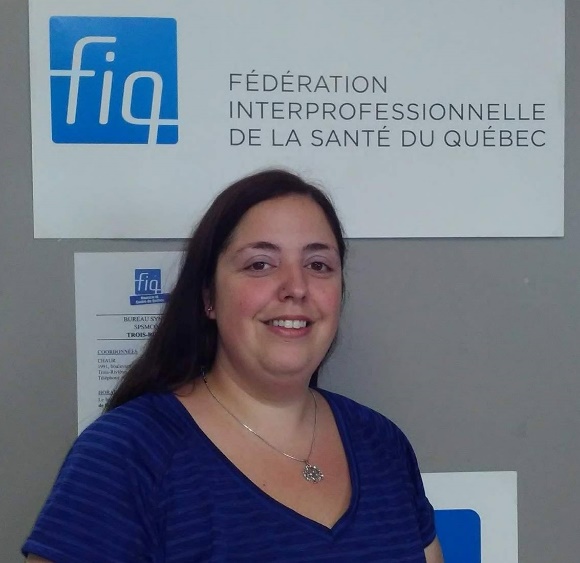 